a.s. 2023-2024 scuola _________________________________USCITE DIDATTICHE A PIEDI E VISITE GUIDATE NEL COMUNE O NEI COMUNI LIMITROFI[che non prevedono costi a carico delle famiglie](da presentare almeno 5 giorni prima dell’effettuazione dell’uscita)Il docente _________________________________________ comunica che la/le classe/i ________________ effettuerà/effettueranno la seguente uscita:      uscita didattica a piedi      visita guidata nel comune o comuni limitrofiMeta: ________________________________________________________________________________Data: ___________________________________________________Orari dell'attività:partenza da _________________________________________ alle ore _____________ del ________________ritorno a ___________________________________________ alle ore _____________ del ________________Totale alunni partecipanti: _____Sospensione servizio mensa: 	 si		 noDocenti accompagnatori:_______________________________________________________________________________________________________________________________________________________________________________Riva del Garda, _______________________	Firma del docente referente _________________________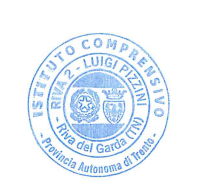 	FIRMA PER AUTORIZZAZIONE	IL DIRIGENTE SCOLASTICO	Dott. Maurizio CaproniRICONOSCIMENTO ORE PRESTATE (LA TABELLA DEVE ESSERE COMPILATA ANCHE DAL PERSONALE CHE NON HA ORE IN ESUBERO)Data, ___________________	Firma dei docenti__________________________________________________________________________________________________________________________________________________________________________________________________________________________________________________________________________________________________________________________________________________________________________________________________________________________________________________________________FIRMA PER AUTORIZZAZIONEIL DIRIGENTE SCOLASTICODott. Maurizio CaproniDocente/iN. ore previste da orarioN. ore 
di servizio prestateN. ore eccedentiModalità di riconoscimento ore eccedenti□ Art. 12-CCPL 04.06.18 e ss. mm.□ Flessibilità–art. 28□ Art. 12-CCPL 04.06.18 e ss. mm.□ Flessibilità–art. 28□ Art. 12-CCPL 04.06.18 e ss. mm.□ Flessibilità–art. 28□ Art. 12-CCPL 04.06.18 e ss. mm.□ Flessibilità–art. 28□ Art. 12-CCPL 04.06.18 e ss. mm.□ Flessibilità–art. 28□ Art. 12-CCPL 04.06.18 e ss. mm.□ Flessibilità–art. 28□ Art. 12-CCPL 04.06.18 e ss. mm.□ Flessibilità–art. 28□ Art. 12-CCPL 04.06.18 e ss. mm.□ Flessibilità–art. 28□ Art. 12-CCPL 04.06.18 e ss. mm.□ Flessibilità–art. 28□ Art. 12-CCPL 04.06.18 e ss. mm.□ Flessibilità–art. 28□ Art. 12-CCPL 04.06.18 e ss. mm.□ Flessibilità–art. 28ASSISTENTE EDUCATORE: